ПАМ’ЯТКАпрацівникам апарату, структурних підрозділів Вінницької обласної державної адміністрації, підприємств, установ, організацій, які належать до сфери її управління щодо вимог фінансового контролю та відповідальності за їх порушення Згідно з статтею 45 Закону України «Про запобігання корупції» (далі – Закон), особи, зазначені у пункті 1, підпунктах "а" і "в" пункту 2 частини першої статті 3 Закону зобов’язані подавати електронні декларації особи, уповноваженої на виконання функцій держави або місцевого самоврядування  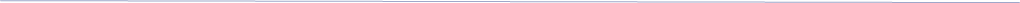 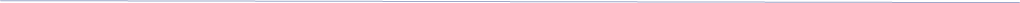 У разі відкриття суб’єктом декларування або членом його сім’ї валютного рахунка у закордонному банку, суб’єкт декларування зобов’язаний у десятиденний строк власноручно, розбірливо, без виправлень заповнити відповідну форму повідомлення, засвідчити його своїм підписом та надіслати до НАЗК засобами поштового зв’язку рекомендованим листом з повідомленням про вручення.Вказане повідомлення може подаватися через особистий кабінет Єдиного державного реєстру декларацій осіб, уповноважених на виконання функцій держави або місцевого самоврядування шляхом заповнення електронної форми. Побачити його в публічному доступі неможливо, оскільки номери рахунків у банківських установах є інформацією з обмеженим доступом, тобто конфіденційною.Відповідні дані щодо валютного рахунка у банку-нерезиденті також відображаються  у деклараціях!У  разі  суттєвої  зміни  в  майновому  стані  суб’єкта  декларування,  а  саме:  отримання доходу, придбання майна або здійснення видатку на суму, яка перевищує 50 прожиткових мінімумів, встановлених для працездатних осіб на 1 січня відповідного року, зазначений  суб’єкт у десятиденний строк зобов’язаний повідомити про це НАЗК через особистий кабінет Єдиного державного реєстру декларацій осіб, уповноважених на виконання функцій держави або місцевого самоврядування шляхом заповнення електронної форми. Паперова копія повідомлення не подається.  Повідомлення  про  суттєвої  зміни  в  майновому  стані  члена  сім’ї  суб’єкта декларування	 не подається.Особи, уповноважені на виконання функцій держави або місцевого самоврядування несуть персональну відповідальність за порушення вимог  фінансового контролю !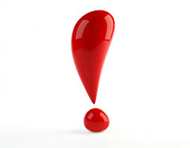                                         У разі встановлення факту порушення вимог фінансового контролю,                                        за рішенням суду, суб’єкти декларування включаються до Єдиногодержавного реєстру осіб, які вчинили корупційні або пов’язані з               корупцією правопорушення (Реєстр корупціонерів) Декларація типу «кандидата на посаду»Подається до призначення на посаду.Декларація типу «кандидата на посаду»Охоплює звітний період з 01 січня до 31 грудня включно, щопередує року, в якому подано заяву на зайняття посади.Декларація типу «щорічна»Подається до 01 квітня, наступного за звітним роком.Декларація типу «щорічна»Охоплює звітний рік (період з 01 січня до 31 грудня включно), що передує року, в якому подається декларація.Декларація типу «перед звільненням»Подається не пізніше 20 робочих днів з дня звільнення. Декларація типу «перед звільненням»Включає період який не був охоплений раніше поданими деклараціями (період з 01 січня до дати звільнення).Декларація типу «після звільнення»Подається до 01 квітня, наступного за звітним роком у якому було припинено діяльність.Декларація типу «після звільнення»Охоплює звітний рік (період з 01 січня до 31 грудня включно), що передує року, в якому подається декларація.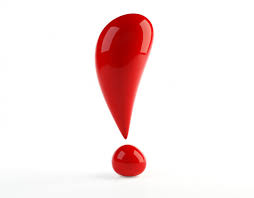 Декларації подаються до Єдиного державного реєстру декларацій осіб, уповноважених на виконання функцій держави або місцевого самоврядування. Такі декларації публікуються на публічній частині сайту Реєстру та цілодобово доступні для перегляду.Повідомлення здійснюютьСлужбові особи, які займають відповідальне та особливо відповідальне становище.Повідомлення здійснюютьДекларанти, які займають посади, пов’язані з високим корупційним ризиком. Кримінальна відповідальність – настає у разі умисного неподання декларації, або умисного внесення декларантом завідомо недостовірних відомостей до декларації.Адміністративна відповідальність – настає у разі: несвоєчасного подання без поважних причин декларації (поважною причиною може бути: хвороба, стихійне лихо, мобілізація, введення надзвичайного стану); неповідомлення або несвоєчасне повідомлення про відкриття валютного рахунка в установі банку-нерезидента або про суттєві зміни у майновому стані. Умисне неподання деклараціїКримінальна відповідальністьстаття 366-3 ККУШтраф: 2500-3000 НМД громадян;Громадські роботи: 150-240 год.;Обмеження волі: до 2 років; Позбавлення волі: строком на 1 рік, з позбавленням права обіймати  певні посади чи займатися певною діяльністю на строк до трьох років.Декларування недостовірної інформаціїКримінальна відповідальністьстаття 366-2 ККУУмисне внесення суб’єктом декларування завідомо недостовірних відомостей до декларації, якщо такі відомості відрізняються від достовірних на суму від 500 до 2000 прожиткових мінімумів для працездатних осіб Штраф: 3000-4000 НМД громадян;Громадські роботи: 150-240 год.;Обмеження волі: до 2 років з позбавленням права обіймати  певні посади чи займатися певною діяльністю строком до трьох років.___________________________________________Якщо зазначені вище відомості відрізняються від достовірних на суму понад 2000 прожиткових мінімумів для працездатних осіб Штраф: 4000-5000 НМД громадян;Громадські роботи: 150-240 год.;Обмеження волі: до 2 років;Позбавлення волі: строком до 2 років, з позбавленням права обіймати  певні посади чи займатися певною діяльністю на строк до трьох років.Несвоєчасне подання деклараціїАдміністративна відповідальністьстаття  172-6 КУпАПШтраф: 50-100 НМД громадян________________________________________Неповідомлення/несвоєчасне повідомлення про відкриття валютного рахунка або про суттєві зміни в майновому станіШтраф: 100-200 НМД громадян;________________________________________Якщо зазначені вище дії, вчинені особою, яку протягом року було піддано адміністративному стягненню за такі ж порушенняШтраф: 100-300 НМД громадян з конфіскацією доходу чи винагороди та з позбавленням права обіймати  певні посади чи займатися певною діяльністю строком на один рік._______________________________________Подання завідомо недостовірних відомостей до декларації якщо такі відомості відрізняються від достовірних на суму до 500  прожиткових мінімумів для працездатних осібШтраф: 1000-2500 НМД громадян.Несвоєчасне подання деклараціїАдміністративна відповідальністьстаття  172-6 КУпАПШтраф: 50-100 НМД громадян________________________________________Неповідомлення/несвоєчасне повідомлення про відкриття валютного рахунка або про суттєві зміни в майновому станіШтраф: 100-200 НМД громадян;________________________________________Якщо зазначені вище дії, вчинені особою, яку протягом року було піддано адміністративному стягненню за такі ж порушенняШтраф: 100-300 НМД громадян з конфіскацією доходу чи винагороди та з позбавленням права обіймати  певні посади чи займатися певною діяльністю строком на один рік._______________________________________Подання завідомо недостовірних відомостей до декларації якщо такі відомості відрізняються від достовірних на суму до 500  прожиткових мінімумів для працездатних осібШтраф: 1000-2500 НМД громадян.